  Комитет по управлению муниципальным имуществом города Магаданасообщает о проведении открытых аукционовна право заключения договоров аренды земельных участковОрганизатор торгов (уполномоченный орган): комитет по управлению муниципальным имуществом города Магадана(685000, город Магадан, площадь Горького, дом 1, тел. 62-52-17, электронная почта – kumi@magadangorod.ru).Форма торгов – АУКЦИОНФорма подачи предложений о цене – открытая.Аукцион состоится 26 ИЮНЯ 2018 ГОДА в 12-00 часов в малом зале мэрии города Магадана (площадь Горького, дом 1).Прием заявок начинается  25 МАЯ 2018 ГОДА. Последний день приема заявок и задатка 19 ИЮНЯ 2018 ГОДА.Рассмотрение заявок, документов претендентов и допуск их к участию в аукционе производится  22 июня 2018 года.ЛОТ № 1:  Право на заключение договора аренды земельного участка (земли населённых пунктов) для строительства с кадастровым номером 49:09:030305:279 площадью 1614 кв. м, разрешенное использование – обслуживание автотранспорта в городе Магадане, в районе Марчеканского шоссе, дом 37.  Наименование уполномоченного органа, принявшего решение о проведении аукциона, реквизиты указанного решения: комитет по управлению муниципальным имуществом города Магадана, распоряжение от 16 марта 2018 года № 111-р «О проведении аукциона на право заключения договора аренды земельного участка с разрешенным использованием – обслуживание автотранспорта в городе Магадане, в районе Марчеканского шоссе, дом 37» Информация о предмете аукциона:Начальный размер годовой арендной платы:  224 000 (двести двадцать четыре тысячи) рублей 00 копеек (НДС не облагается). Шаг аукциона:   6000 (шесть тысяч) рублей 00 копеек. Задаток:  224 000 (двести двадцать четыре тысячи) рублей 00 копеек. Срок аренды земельного участка: 38 месяцев.Форма торгов – АУКЦИОНФорма подачи предложений о цене – открытая.Аукцион состоится 05 ИЮНЯ 2018 ГОДА в 11-00 часов в малом зале мэрии города Магадана (площадь Горького, дом 1).Прием заявок начинается  04 МАЯ 2018 ГОДА. Последний день приема заявок и задатка 29 МАЯ 2018 ГОДА.Рассмотрение заявок, документов претендентов и допуск их к участию в аукционе производится  01 июня 2018 года.ЛОТ № 1:  Право на заключение договора аренды земельного участка (земли населённых пунктов) для строительства с кадастровым номером 49:09:032001:310 площадью 1319 кв. м, разрешенное использование – охота и рыбалка в городе Магадане, микрорайон Снежный, улица Садовая.  Наименование уполномоченного органа, принявшего решение о проведении аукциона, реквизиты указанного решения: комитет по управлению муниципальным имуществом города Магадана, распоряжение от 27 декабря 2017 года № 449-р «О проведении аукциона на право заключения договора аренды земельного участка с разрешенным использованием – охота и рыбалка в городе Магадане, микрорайон Снежный, улица Садовая» Информация о предмете аукциона:Начальный размер годовой арендной платы:  28 000 (двадцать восемь тысяч) рублей 00 копеек (НДС не облагается). Шаг аукциона:   800 (восемьсот) рублей 00 копеек. Задаток:  28 000 (двадцать восемь тысяч) рублей 00 копеек. Срок аренды земельного участка: 32 месяца.ЛОТ № 2:  Право на заключение договора аренды земельного участка (земли населённых пунктов) для строительства с кадастровым номером 49:09:030715:37 площадью 302 кв. м, разрешенное использование – охота и рыбалка в городе Магадане, в районе ул. Первомайской.  Наименование уполномоченного органа, принявшего решение о проведении аукциона, реквизиты указанного решения: комитет по управлению муниципальным имуществом города Магадана, распоряжение от 17 ноября 2017 года № 379-р «О проведении аукциона на право заключения договора аренды земельного участка с разрешенным использованием – охота и рыбалка в городе Магадане, по улице Первомайской» Информация о предмете аукциона:Начальный размер годовой арендной платы:  21 000 (двадцать одна тысяча) рублей 00 копеек (НДС не облагается). Шаг аукциона:  600 (шестьсот) рублей 00 копеек. Задаток:  21 000 (двадцать одна тысяча) рублей 00 копеек. Срок аренды земельного участка: 18 месяцев.ЛОТ № 3:  Право на заключение договора аренды земельного участка (земли населённых пунктов) для строительства с кадастровым номером 49:09:030916:176 площадью 400 кв. м, разрешенное использование – объекты гаражного назначения  в городе Магадане, в районе ул. Рыбозаводской.  Наименование уполномоченного органа, принявшего решение о проведении аукциона, реквизиты указанного решения: комитет по управлению муниципальным имуществом города Магадана, распоряжение от 18 декабря 2017 года № 434-р «О проведении аукциона на право заключения договора аренды земельного участка с разрешенным использованием – объекты гаражного назначения в городе Магадане, в районе улицы Рыбозаводской». Информация о предмете аукциона:Начальный размер годовой арендной платы:  53 000 (пятьдесят три тысячи) рублей 00 копеек (НДС не облагается). Шаг аукциона:  1 500 (одна тысяча пятьсот) рублей 00 копеек. Задаток:  53 000 (пятьдесят три тысячи) рублей 00 копеек. Срок аренды земельного участка: 18 месяцев.ЛОТ № 4:  Право на заключение договора аренды земельного участка (земли населённых пунктов) для строительства с кадастровым номером 49:09:030705:6 площадью 437 кв. м, разрешенное использование – магазины  в городе Магадане, в районе ул. Пролетарской.  Наименование уполномоченного органа, принявшего решение о проведении аукциона, реквизиты указанного решения: комитет по управлению муниципальным имуществом города Магадана, распоряжение от 18 декабря 2017 года № 433-р «О проведении аукциона на право заключения договора аренды земельного участка с разрешенным использованием – магазины в городе Магадане, в районе улицы Пролетарской». Информация о предмете аукциона:Начальный размер годовой арендной платы: 199 000 (сто девяносто девять тысяч) рублей 00 копеек (НДС не облагается). Шаг аукциона:   5 000 (пять тысяч) рублей 00 копеек. Задаток:  199 000 (сто девяносто девять тысяч) рублей 00 копеек. Срок аренды земельного участка: 18 месяцев.ЛОТ № 5:  Право на заключение договора аренды земельного участка (земли населённых пунктов) для строительства с кадастровым номером 49:09:030517:84 площадью 680 кв. м, разрешенное использование – деловое управление в городе Магадане, переулок 2-й Транспортный.  Наименование уполномоченного органа, принявшего решение о проведении аукциона, реквизиты указанного решения: комитет по управлению муниципальным имуществом города Магадана, распоряжение от 17 ноября 2017 года № 382-р «О проведении аукциона на право заключения договора аренды земельного участка с разрешенным использованием – деловое управление в городе Магадане, по переулку 2-му Транспортному». Информация о предмете аукциона:Начальный размер годовой арендной платы: 125 000 (сто двадцать пять тысяч) рублей 00 копеек (НДС не облагается). Шаг аукциона:  3 500 (три тысячи пятьсот) рублей 00 копеек. Задаток:  125 000 (сто двадцать пять тысяч) рублей 00 копеек. Срок аренды земельного участка: 32 месяца.ЛОТ № 6:  Право на заключение договора аренды земельного участка (земли населённых пунктов) для строительства с кадастровым номером 49:09:030415:91 площадью 2000 кв. м, разрешенное использование – склады  в городе Магадане, по улице Транзитной.  Наименование уполномоченного органа, принявшего решение о проведении аукциона, реквизиты указанного решения: комитет по управлению муниципальным имуществом города Магадана, распоряжение от 14 ноября 2017 года № 365-р «О проведении аукциона на право заключения договора аренды земельного участка с разрешенным использованием – склады в городе Магадане, по улице Транзитной». Информация о предмете аукциона:Начальный размер годовой арендной платы:  131 000 (сто тридцать одна тысяча) рублей 00 копеек (НДС не облагается). Шаг аукциона:   3 500 (три тысячи пятьсот) рублей 00 копеек. Задаток:  131 000 (сто тридцать одна тысяча) рублей 00 копеек. Срок аренды земельного участка: 32 месяца.Оформить и подать заявку на участие в аукционе, ознакомиться с информацией о предмете торгов, документацией, порядком проведения аукциона, условиями договора аренды, а, также ознакомиться с иной информацией и иными сведениями можно по рабочим дням  с 09-00 до 13-00 и с 14-00 до 17-00 (в пятницу до 15-00)  по адресу: г. Магадан, пл. Горького, 1,  каб. 211;  тел.: 62-52-17, 62-62-23.  Контактные лица - Голубева Жанна Кирилловна – начальник отдела приватизации, торгов и аренды муниципального имущества; Панкова Ирина Анатольевна – главный специалист отдела приватизации, торгов и аренды муниципального имущества комитета по управлению муниципальным имуществом города Магадана.	Задаток вносится на расчетный счет комитета по управлению муниципальным имуществом города  Магадана  по следующим реквизитам: Получатель: УФК по Магаданской области (Комитет по управлению муниципальным имуществом города Магадана лицевой счет 05473001420), ИНН 4909039394, КПП 490901001, расчетный счет 403 028 105 444 230 000 20. Банк: Отделение Магадан г. Магадан. БИК 044442001. НДС не облагается. В назначении платежа указать: задаток за участие в аукционе, дату аукциона, краткое наименование лота.	Заявитель обязан обеспечить поступление задатка на указанный расчетный счет до даты рассмотрения заявок на участие в аукционе. 	Форма заявки на участие в аукционе, проекты договоров аренды земельных участков размещены в извещениях  организатора торгов - комитета по управлению муниципальным имуществом города Магадана - на официальном сайте Российской Федерации для размещения информации о проведении торгов  torgi.gov.ru (раздел - аренда и продажа земельных участков).Порядок подачи заявок на участие в аукционеДля участия в аукционе заявители представляют в установленный в извещении о проведении аукциона срок следующие документы:1) заявка на участие в аукционе по установленной в извещении о проведении аукциона форме с указанием банковских реквизитов счета для возврата задатка;2) копии документов, удостоверяющих личность заявителя (для граждан);3) надлежащим образом заверенный перевод на русский язык документов о государственной регистрации юридического лица в соответствии с законодательством иностранного государства в случае, если заявителем является иностранное юридическое лицо;4) документы, подтверждающие внесение задатка. Один заявитель вправе подать только одну заявку на участие в аукционе. Заявка на участие в аукционе, поступившая по истечении срока приема заявок, возвращается заявителю в день ее поступления. Заявитель имеет право отозвать принятую организатором аукциона заявку на участие в аукционе до дня окончания срока приема заявок, уведомив об этом в письменной форме организатора аукциона. Организатор аукциона обязан возвратить заявителю внесенный им задаток в течение трех рабочих дней со дня поступления уведомления об отзыве заявки. В случае отзыва заявки заявителем позднее дня окончания срока приема заявок задаток возвращается в порядке, установленном для участников аукциона.Допуск заявителей к участию в аукционеЗаявитель не допускается к участию в аукционе в следующих случаях:1) непредставление необходимых для участия в аукционе документов или представление недостоверных сведений;2) непоступление задатка на дату рассмотрения заявок на участие в аукционе;3) подача заявки на участие в аукционе лицом, которое в соответствии с Земельным кодексом Российской Федерации и другими федеральными законами не имеет права быть участником конкретного аукциона, покупателем земельного участка или приобрести земельный участок в аренду;4) наличие сведений о заявителе, об учредителях (участниках), о членах коллегиальных исполнительных органов заявителя, лицах, исполняющих функции единоличного исполнительного органа заявителя, являющегося юридическим лицом, в реестре недобросовестных участников аукциона.Заявителям, признанным участниками аукциона, и заявителям, не допущенным к участию в аукционе, организатор аукциона направляет уведомления о принятых в отношении них решениях не позднее дня, следующего после дня подписания протокола рассмотрения заявок на участие в аукционе.Организатор аукциона обязан вернуть заявителю, не допущенному к участию в аукционе, внесенный им задаток в течение трех рабочих дней со дня оформления протокола рассмотрения заявок на участие в аукционе.Порядок проведения аукционаВ аукционе могут участвовать только заявители, признанные участниками аукциона. Организатор аукциона обязан обеспечить участникам аукциона возможность принять участие в аукционе непосредственно или через своих представителей.1. Аукцион проводится организатором аукциона в присутствии членов аукционной комиссии и участников аукциона (их представителей).2. Аукцион проводится путем повышения начальной цены лота, указанной в извещении о проведении аукциона, на "шаг аукциона".3. "Шаг аукциона" устанавливается в пределах трех процентов начальной цены лота, указанной в извещении о проведении аукциона. 4. Аукцион проводится в следующем порядке:Аукционная комиссия непосредственно перед началом проведения аукциона регистрирует явившихся на аукцион участников аукциона (их представителей). Аукцион начинается с объявления аукционистом начала проведения аукциона, номера лота (в случае проведения аукциона по нескольким лотам), предмета договора, начальной цены лота, "шага аукциона", после чего аукционист предлагает участникам аукциона заявлять свои предложения о цене договора.Участник аукциона после объявления аукционистом начальной цены лота и цены лота, увеличенной в соответствии с "шагом аукциона" поднимает карточку в случае если он согласен заключить договор по объявленной цене.Аукционист объявляет номер карточки участника аукциона, который первым поднял карточку после объявления аукционистом начальной цены лота и цены договора, увеличенной в соответствии с "шагом аукциона", а также новую цену договора, увеличенную в соответствии с "шагом аукциона".Аукцион считается оконченным, если после троекратного объявления аукционистом последнего предложения о цене договора ни один участник аукциона не поднял карточку. В этом случае аукционист объявляет об окончании проведения аукциона, последнее предложения о цене договора, номер карточки и наименование победителя.5. Победителем аукциона признается участник аукциона, предложивший наибольшую цену за земельный участок или наибольший размер ежегодной арендной платы за земельный участок.6. Результаты аукциона оформляются протоколом, который составляет организатор аукциона. Протокол о результатах аукциона составляется в двух экземплярах, один из которых передается победителю аукциона, а второй остается у организатора аукциона. В протоколе указываются:- сведения о месте, дате и времени проведения аукциона;- предмет аукциона, в том числе сведения о местоположении и площади земельного участка;- сведения об участниках аукциона, о начальной цене предмета аукциона, последнем и предпоследнем предложениях о цене предмета аукциона;- наименование и место нахождения (для юридического лица), фамилия, имя и (при наличии) отчество, место жительства (для гражданина) победителя аукциона и иного участника аукциона, который сделал предпоследнее предложение о цене предмета аукциона;- сведения о последнем предложении о цене предмета аукциона (цена приобретаемого в собственность земельного участка, размер ежегодной арендной платы или размер первого арендного платежа).7. Протокол о результатах аукциона размещается на официальном сайте в течение одного рабочего дня со дня подписания данного протокола.8. В течение трех рабочих дней со дня подписания протокола о результатах аукциона организатор аукциона обязан возвратить задатки лицам, участвовавшим в аукционе, но не победившим в нем.9. Задаток, внесенный лицом, признанным победителем аукциона, задаток, внесенный единственным участником,  с которым заключается договор купли-продажи или договор аренды земельного участка, засчитываются в оплату приобретаемого земельного участка или в счет арендной платы за него. Задатки, внесенные этими лицами, не заключившими в установленном порядке договора купли-продажи или договора аренды земельного участка вследствие уклонения от заключения указанных договоров, не возвращаются.Признание аукциона несостоявшимсяАукцион признается несостоявшимся:- в случае, если на основании результатов рассмотрения заявок на участие в аукционе принято решение об отказе в допуске к участию в аукционе всех заявителей или о допуске к участию в аукционе и признании участником аукциона только одного заявителя.- в случае, если по окончании срока подачи заявок на участие в аукционе подана только одна заявка на участие в аукционе или не подано ни одной заявки на участие в аукционе.- в случае, если в аукционе участвовал только один участник или при проведении аукциона не присутствовал ни один из участников аукциона, либо в случае, если после троекратного объявления предложения о начальной цене предмета аукциона не поступило ни одного предложения о цене предмета аукциона, которое предусматривало бы более высокую цену предмета аукциона. Организатор аукциона вправе объявить о проведении повторного аукциона в случае, если аукцион был признан несостоявшимся и лицо, подавшее единственную заявку на участие в аукционе, заявитель, признанный единственным участником аукциона, или единственный принявший участие в аукционе его участник в течение тридцати дней со дня направления им проекта договора купли-продажи или проекта договора аренды земельного участка, не подписали и не представили в уполномоченный орган указанные договоры (при наличии указанных лиц). При этом условия повторного аукциона могут быть изменены.Заключение договора по итогам аукционаУполномоченный орган направляет победителю аукциона или единственному принявшему участие в аукционе его участнику три экземпляра подписанного проекта договора купли-продажи или проекта договора аренды земельного участка в десятидневный срок со дня составления протокола о результатах аукциона. При этом договор купли-продажи земельного участка заключается по цене, предложенной победителем аукциона, или в случае заключения указанного договора с единственным принявшим участие в аукционе его участником по начальной цене предмета аукциона, а размер ежегодной арендной платы или размер первого арендного платежа по договору аренды земельного участка определяется в размере, предложенном победителем аукциона, или в случае заключения указанного договора с единственным принявшим участие в аукционе его участником устанавливается в размере, равном начальной цене предмета аукциона. Не допускается заключение указанных договоров ранее чем через десять дней со дня размещения информации о результатах аукциона на официальном сайте.В случае, если аукцион признан несостоявшимся и только один заявитель признан участником аукциона, уполномоченный орган в течение десяти дней со дня подписания протокола рассмотрения заявок на участие в аукционе обязан направить заявителю три экземпляра подписанного проекта договора купли-продажи или проекта договора аренды земельного участка. При этом договор купли-продажи земельного участка заключается по начальной цене предмета аукциона, а размер ежегодной арендной платы или размер первого арендного платежа по договору аренды земельного участка определяется в размере, равном начальной цене предмета аукциона.В случае, если аукцион признан несостоявшимся и если единственная заявка на участие в аукционе и заявитель, подавший указанную заявку, соответствуют всем требованиям и указанным в извещении о проведении аукциона условиям аукциона, уполномоченный орган в течение десяти дней со дня рассмотрения указанной заявки обязан направить заявителю три экземпляра подписанного проекта договора купли-продажи или проекта договора аренды земельного участка. При этом договор купли-продажи земельного участка заключается по начальной цене предмета аукциона, а размер ежегодной арендной платы или размер первого арендного платежа по договору аренды земельного участка определяется в размере, равном начальной цене предмета аукциона.Если договор купли-продажи или договор аренды земельного участка, в течение тридцати дней со дня направления победителю аукциона проектов указанных договоров не были им подписаны и представлены в уполномоченный орган, организатор аукциона предлагает заключить указанные договоры иному участнику аукциона, который сделал предпоследнее предложение о цене предмета аукциона, по цене, предложенной победителем аукциона.Сведения о победителях аукционов, уклонившихся от заключения договора купли-продажи или договора аренды земельного участка, являющегося предметом аукциона, включаются в реестр недобросовестных участников аукциона.Кадастровый номер земельного участка:Кадастровый номер земельного участка:49:09:030305:279Градостроительная зонаГрадостроительная зонаЗона объектов автомобильного транспорта ТЗ 502Разрешенное использование земельного участка:Разрешенное использование земельного участка:Обслуживание автотранспортаМестоположение земельного участка:Местоположение земельного участка:г. Магадан, в районе Марчеканского шоссе, дом 37Площадь земельного участка:Площадь земельного участка:1614 кв. мКатегория земель:Категория земель:Земли населённых пунктовГраница со смежными земельными участками:Граница со смежными земельными участками:Земельный участок с кадастровым номером 49:09:030305:43 объекты гаражного назначения; земельный участок с кадастровым номером 49:09:030305:30 под стоянку служебных автомобилейОбременения земельного участка:Обременения земельного участка:ОтсутствуютОграничения использования земельного участка:Ограничения использования земельного участка:В связи с размещением земельного участка в границах точек «1-2-3-4-5-6» в зоне водопроводных сетей, при размещении фундаментов зданий, сооружений обеспечить расстояние до водопроводных сетей не менее 5 м, фундаментов ограждений – не менее 3 м (схема ниже). 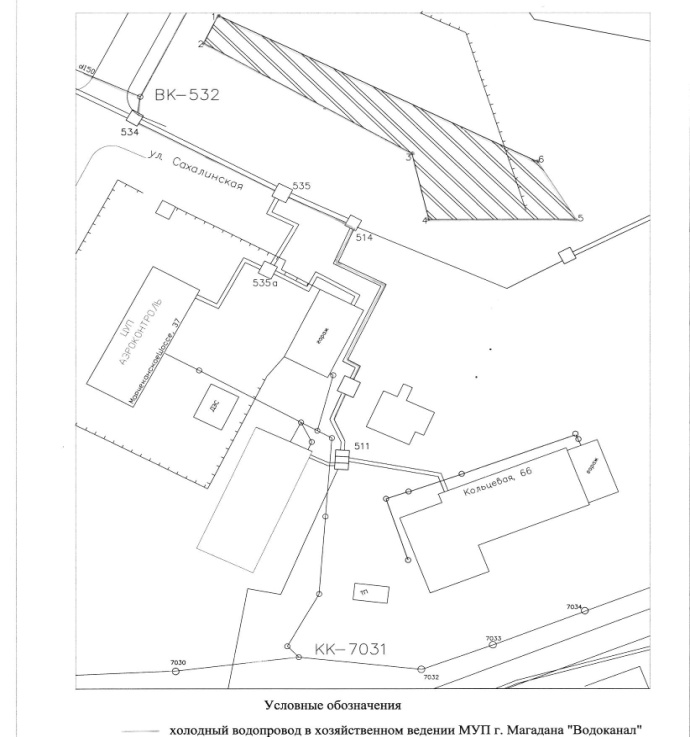 Для земельных участков, в соответствии с основным видом разрешенного использования которых, предусмотрено строительствоДля земельных участков, в соответствии с основным видом разрешенного использования которых, предусмотрено строительствоДля земельных участков, в соответствии с основным видом разрешенного использования которых, предусмотрено строительствоПараметры разрешенного строительства объекта капитального строительстваЭтажность зданий не более 3 этажей, максимальный процент застройки – 80. Открытые площадки с твердым покрытием (асфальтовое, бетонное либо иное покрытие подобного типа). Этажность зданий не более 3 этажей, максимальный процент застройки – 80. Открытые площадки с твердым покрытием (асфальтовое, бетонное либо иное покрытие подобного типа). Технические условия подключения (технологического присоединения) объекта капитального строительства к сетям инженерно-технического обеспечения:Теплоснабжение (письмо ОАО «Магаданэнэрго» от 15.02.2018 № МХ/10.1-650): Ввиду того, что в настоящее время система теплоснабжения города Магадана работает в режиме дефицита пропускной способности, подключение будет возможно после внесения объекта в порядке актуализации в действующую схему теплоснабжения и исполнения мероприятий по снятию технических ограничений. Теплоснабжение объекта капитального строительства возможно осуществить от локального источника, установив котлы на твердом, жидком топливе или электрокотлы. При решении установки электрокотлов необходимо получить технические условия от электроснабжающей организации.Водоснабжение и канализация (письмо МУП г. Магадана «Водоканал» от 08.02.2018 № 850): В связи с размещением земельного участка в границах точек «1-2-3-4-5-6» в зоне водопроводных сетей, при размещении фундаментов зданий, сооружений обеспечить расстояние до водопроводных сетей не менее 5 м, фундаментов ограждений – не менее 3 м. Водопровод: место присоединения к водопроводу, находящемуся в хозяйственном ведении МУП г. Магадана «Водоканал» - ВК-532, максимальное разрешенное водопотребление – 3 куб. м в сутки, гарантируемый напор в точке подключения –26 м.  Канализация – место присоединения к канализации, находящейся в хозяйственном ведении МУП г. Магадана «Водоканал» - КК-7031. Максимальное разрешенное водоотведение стоков – 3 куб. м в сутки.  Сброс производственных сточных вод в канализацию без очистки запрещен. Подключение объекта к сетям холодного водопровода и канализации производится на основании условий подключения, выданных физическому или юридическому лицу (правообладателю земельного участка). В связи с отсутствием утвержденной инвестиционной программы МУП г. Магадана «Водоканал» выполнение работ по подключению формируемого земельного участка к существующим сетям инженерно-технического обеспечения в точке подключения на границе существующих сетей производится за счет средств правообладателя земельного участка. Теплоснабжение (письмо ОАО «Магаданэнэрго» от 15.02.2018 № МХ/10.1-650): Ввиду того, что в настоящее время система теплоснабжения города Магадана работает в режиме дефицита пропускной способности, подключение будет возможно после внесения объекта в порядке актуализации в действующую схему теплоснабжения и исполнения мероприятий по снятию технических ограничений. Теплоснабжение объекта капитального строительства возможно осуществить от локального источника, установив котлы на твердом, жидком топливе или электрокотлы. При решении установки электрокотлов необходимо получить технические условия от электроснабжающей организации.Водоснабжение и канализация (письмо МУП г. Магадана «Водоканал» от 08.02.2018 № 850): В связи с размещением земельного участка в границах точек «1-2-3-4-5-6» в зоне водопроводных сетей, при размещении фундаментов зданий, сооружений обеспечить расстояние до водопроводных сетей не менее 5 м, фундаментов ограждений – не менее 3 м. Водопровод: место присоединения к водопроводу, находящемуся в хозяйственном ведении МУП г. Магадана «Водоканал» - ВК-532, максимальное разрешенное водопотребление – 3 куб. м в сутки, гарантируемый напор в точке подключения –26 м.  Канализация – место присоединения к канализации, находящейся в хозяйственном ведении МУП г. Магадана «Водоканал» - КК-7031. Максимальное разрешенное водоотведение стоков – 3 куб. м в сутки.  Сброс производственных сточных вод в канализацию без очистки запрещен. Подключение объекта к сетям холодного водопровода и канализации производится на основании условий подключения, выданных физическому или юридическому лицу (правообладателю земельного участка). В связи с отсутствием утвержденной инвестиционной программы МУП г. Магадана «Водоканал» выполнение работ по подключению формируемого земельного участка к существующим сетям инженерно-технического обеспечения в точке подключения на границе существующих сетей производится за счет средств правообладателя земельного участка. Срок действия технических условий:МУП г. Магадана «Водоканал» - 3 года.МУП г. Магадана «Водоканал» - 3 года.Информация о плате за подключение:ОтсутствуетОтсутствуетИные требования к земельному участкуОбъемно-планировочные решения. Для открытой плоскостной стоянки легковых автомобилей: при разработке схемы планировочной организации земельного участка необходимо предусмотреть функциональное зонирование территории, учесть сложившуюся застройку прилегающей территории, доступность для маломобильных групп населения, парковочные места, благоустройство территории: асфальтирование проездов, использовать современные, экологически безопасные строительные материалы.  Объект должен быть оборудован средствами пожаротушения, иметь ограждение, освещение территории, разнесенные места для въезда и выезда, сооружение для размещения персонала с целью охраны объекта. Для многоярусной крытой автомобильной стоянки: при выборе объемно-планировочных решений учесть сложившуюся застройку прилегающей территории, использовать современные, экологически безопасные строительные материалы. Архитектурный облик должен гармонично вписываться в окружающую застройку. С целью достижения выразительности фасадов возможно сочетание разных облицовочных материалов, контрастных цветовых решений.  До начала разработки рабочего проекта необходимо согласовать архитектурные решения фасадов проектируемого объекта, в том числе цветовое решение, с департаментом САТЭК мэрии города Магадана.Объемно-планировочные решения. Для открытой плоскостной стоянки легковых автомобилей: при разработке схемы планировочной организации земельного участка необходимо предусмотреть функциональное зонирование территории, учесть сложившуюся застройку прилегающей территории, доступность для маломобильных групп населения, парковочные места, благоустройство территории: асфальтирование проездов, использовать современные, экологически безопасные строительные материалы.  Объект должен быть оборудован средствами пожаротушения, иметь ограждение, освещение территории, разнесенные места для въезда и выезда, сооружение для размещения персонала с целью охраны объекта. Для многоярусной крытой автомобильной стоянки: при выборе объемно-планировочных решений учесть сложившуюся застройку прилегающей территории, использовать современные, экологически безопасные строительные материалы. Архитектурный облик должен гармонично вписываться в окружающую застройку. С целью достижения выразительности фасадов возможно сочетание разных облицовочных материалов, контрастных цветовых решений.  До начала разработки рабочего проекта необходимо согласовать архитектурные решения фасадов проектируемого объекта, в том числе цветовое решение, с департаментом САТЭК мэрии города Магадана.Особые условиянетнетКадастровый номер земельного участка:Кадастровый номер земельного участка:49:09:032001:310Градостроительная зонаГрадостроительная зонаЗона природных территорий ПТЗ 1101Разрешенное использование земельного участка:Разрешенное использование земельного участка:Охота и рыбалкаМестоположение земельного участка:Местоположение земельного участка:г. Магадан, микрорайон Снежный, улица СадоваяПлощадь земельного участка:Площадь земельного участка:1319 кв. мКатегория земель:Категория земель:Земли населённых пунктовГраница со смежными земельными участками:Граница со смежными земельными участками:49:09:032001:291 дачный земельный участокОбременения земельного участка:Обременения земельного участка:ОтсутствуютОграничения использования земельного участка:Ограничения использования земельного участка:ОтсутствуютДля земельных участков, в соответствии с основным видом разрешенного использования которых, предусмотрено строительствоДля земельных участков, в соответствии с основным видом разрешенного использования которых, предусмотрено строительствоДля земельных участков, в соответствии с основным видом разрешенного использования которых, предусмотрено строительствоПараметры разрешенного строительства объекта капитального строительстваЭтажность не более 3 этажейЭтажность не более 3 этажейТехнические условия подключения (технологического присоединения) объекта капитального строительства к сетям инженерно-технического обеспечения:Теплоснабжение (письмо МУП г. Магадана «Магадантеплосеть» от 15.06.2017 № 08-1273): теплоснабжение объекта возможно осуществить от существующих тепловых сетей котельной № 46, при условии строительства новых тепловых сетей около 200 м. На текущий момент теплоснабжение объекта капитального строительства возможно осуществить от локального источника, установив котлы на твердом, жидком топливе или электрокотлы. При решении установки электрокотлов необходимо получить технические условия от электроснабжающей организации.Водоснабжение и канализация (письмо МУП г. Магадана «Водоканал» от 09.06.2017 № 4820): Водопровод: место присоединения к водопроводу, находящемуся в хозяйственном ведении МУП г. Магадана «Водоканал» - ТВК-2002, максимальное разрешенное водопотребление – 3 куб. м в сутки, гарантируемый напор в точке подключения –14 м, ориентировочная протяженность трассы до точки подключения – 600м.  Канализация – место присоединения к канализации, находящейся в хозяйственном ведении МУП г. Магадана «Водоканал» - ККпр на существующем канализационном коллекторе.  Максимальное разрешенное водоотведение стоков – 3 куб. м в сутки, ориентировочная протяженность трассы до точки подключения – 400 м.  Подключение объекта к сетям холодного водопровода и канализации производится на основании условий подключения, выданных физическому или юридическому лицу (правообладателю земельного участка). В связи с отсутствием утвержденной инвестиционной программы МУП г. Магадана «Водоканал» выполнение работ по подключению формируемого земельного участка к существующим сетям инженерно-технического обеспечения в точке подключения на границе существующих сетей производится за счет средств правообладателя земельного участка. Теплоснабжение (письмо МУП г. Магадана «Магадантеплосеть» от 15.06.2017 № 08-1273): теплоснабжение объекта возможно осуществить от существующих тепловых сетей котельной № 46, при условии строительства новых тепловых сетей около 200 м. На текущий момент теплоснабжение объекта капитального строительства возможно осуществить от локального источника, установив котлы на твердом, жидком топливе или электрокотлы. При решении установки электрокотлов необходимо получить технические условия от электроснабжающей организации.Водоснабжение и канализация (письмо МУП г. Магадана «Водоканал» от 09.06.2017 № 4820): Водопровод: место присоединения к водопроводу, находящемуся в хозяйственном ведении МУП г. Магадана «Водоканал» - ТВК-2002, максимальное разрешенное водопотребление – 3 куб. м в сутки, гарантируемый напор в точке подключения –14 м, ориентировочная протяженность трассы до точки подключения – 600м.  Канализация – место присоединения к канализации, находящейся в хозяйственном ведении МУП г. Магадана «Водоканал» - ККпр на существующем канализационном коллекторе.  Максимальное разрешенное водоотведение стоков – 3 куб. м в сутки, ориентировочная протяженность трассы до точки подключения – 400 м.  Подключение объекта к сетям холодного водопровода и канализации производится на основании условий подключения, выданных физическому или юридическому лицу (правообладателю земельного участка). В связи с отсутствием утвержденной инвестиционной программы МУП г. Магадана «Водоканал» выполнение работ по подключению формируемого земельного участка к существующим сетям инженерно-технического обеспечения в точке подключения на границе существующих сетей производится за счет средств правообладателя земельного участка. Срок действия технических условий:МУП г. Магадана «Водоканал» - 3 года.МУП г. Магадана «Водоканал» - 3 года.Информация о плате за подключение:ОтсутствуетОтсутствуетИные требования к земельному участкуОбъемно-планировочные решения. При разработке планировочной организации земельного участка необходимо предусмотреть функциональное зонирование и благоустройство территории.При разработке объемно-планировочных решений и конструктивных решений необходимо учесть градостроительные условия размещения объекта «дом рыболова и охотника» - здание должно гармонично сочетаться с общим обликом существующей застройки по масштабу, объемной и художественной композиции. При выборе конструктивных решений возможно использование каркасной системы: железобетонный или металлический каркас; в качестве ограждающих конструкций использовать экологически безопасные современные строительные материалы. В цветовом решении рекомендуется использовать цветовую гамму спокойных пастельных тонов. С целью достижения выразительности фасадов здания необходимо использовать различные архитектурные приемы: пластику фасадов, витражное остекление и др. Возможно сочетание различных отделочных и облицовочных материалов, таких как кирпич, камень, фасадная плитка, фасадные панели, дерево, штукатурка.  До начала разработки рабочего проекта необходимо согласовать архитектурные решения фасадов проектируемого объекта, в том числе цветовое решение, с департаментом САТЭК мэрии города Магадана.Объемно-планировочные решения. При разработке планировочной организации земельного участка необходимо предусмотреть функциональное зонирование и благоустройство территории.При разработке объемно-планировочных решений и конструктивных решений необходимо учесть градостроительные условия размещения объекта «дом рыболова и охотника» - здание должно гармонично сочетаться с общим обликом существующей застройки по масштабу, объемной и художественной композиции. При выборе конструктивных решений возможно использование каркасной системы: железобетонный или металлический каркас; в качестве ограждающих конструкций использовать экологически безопасные современные строительные материалы. В цветовом решении рекомендуется использовать цветовую гамму спокойных пастельных тонов. С целью достижения выразительности фасадов здания необходимо использовать различные архитектурные приемы: пластику фасадов, витражное остекление и др. Возможно сочетание различных отделочных и облицовочных материалов, таких как кирпич, камень, фасадная плитка, фасадные панели, дерево, штукатурка.  До начала разработки рабочего проекта необходимо согласовать архитектурные решения фасадов проектируемого объекта, в том числе цветовое решение, с департаментом САТЭК мэрии города Магадана.Особые условиянетнетКадастровый номер земельного участка:Кадастровый номер земельного участка:49:09:030715:37Градостроительная зонаГрадостроительная зонаЗона природных территорий ПТЗ 1101Разрешенное использование земельного участка:Разрешенное использование земельного участка:Охота и рыбалкаМестоположение земельного участка:Местоположение земельного участка:Установлено относительно ориентира, расположенного в границах участка. Почтовый адрес ориентира: обл. Магаданская, г. Магадан, ул. Первомайская, в районеПлощадь земельного участка:Площадь земельного участка:302 кв. мКатегория земель:Категория земель:Земли населённых пунктовГраница со смежными земельными участками:Граница со смежными земельными участками:отсутствуютОбременения земельного участка:Обременения земельного участка:ОтсутствуютОграничения использования земельного участка:Ограничения использования земельного участка:ОтсутствуютДля земельных участков, в соответствии с основным видом разрешенного использования которых, предусмотрено строительствоДля земельных участков, в соответствии с основным видом разрешенного использования которых, предусмотрено строительствоДля земельных участков, в соответствии с основным видом разрешенного использования которых, предусмотрено строительствоПараметры разрешенного строительства объекта капитального строительстваЭтажность не более 3 этажей. Объекты капитального строительства располагать в местах допустимого размещения зданий, строений, сооружений, указанных в градостроительном плане на земельный участок.Этажность не более 3 этажей. Объекты капитального строительства располагать в местах допустимого размещения зданий, строений, сооружений, указанных в градостроительном плане на земельный участок.Технические условия подключения (технологического присоединения) объекта капитального строительства к сетям инженерно-технического обеспечения:Теплоснабжение (письмо МУП г. Магадана «Магадантеплосеть» от 31.08.2017 № 08-1901): Схемой теплоснабжения МО «Город Магадан» до 2029 года не предусмотрено теплоснабжение объекта на указанном земельном участке.  Теплоснабжение объекта капитального строительства возможно осуществить от локального источника, установив котлы на твердом, жидком топливе или электрокотлы. При решении установки электрокотлов необходимо получить технические условия от электроснабжающей организации.Водоснабжение и канализация (письмо МУП г. Магадана «Водоканал» от 12.09.2017 № 8379): Водопровод: место присоединения к водопроводу, находящемуся в хозяйственном ведении МУП г. Магадана «Водоканал» - ВК-2803, максимальное разрешенное водопотребление – 3 куб. м в сутки, гарантируемый напор в точке подключения –15 м, ориентировочная протяженность трассы до точки подключения – 850м.  Канализация: в связи с тем, что в данном районе отсутствует централизованная система канализации, сброс сточных вод предусмотреть в выгребную яму с последующим их вывозом по договору со специализированным предприятием в специально оборудованное для приема место на главную насосную станцию МУП г. Магадана «Водоканал» по ул. Пролетарской, 83. Сброс производственных сточных вод в канализацию без очистки запрещен. Место устройства выгребной ямы дополнительно согласовать с ФГУЗ «Центр гигиены и эпидемиологии в Магаданской области» (ул. Якутская, д. 53, корп. 1).  Подключение объекта к сетям холодного водопровода и канализации производится на основании условий подключения, выданных физическому или юридическому лицу (правообладателю земельного участка). В связи с отсутствием утвержденной инвестиционной программы МУП г. Магадана «Водоканал» выполнение работ по подключению формируемого земельного участка к существующим сетям инженерно-технического обеспечения в точке подключения на границе существующих сетей производится за счет средств правообладателя земельного участка. Теплоснабжение (письмо МУП г. Магадана «Магадантеплосеть» от 31.08.2017 № 08-1901): Схемой теплоснабжения МО «Город Магадан» до 2029 года не предусмотрено теплоснабжение объекта на указанном земельном участке.  Теплоснабжение объекта капитального строительства возможно осуществить от локального источника, установив котлы на твердом, жидком топливе или электрокотлы. При решении установки электрокотлов необходимо получить технические условия от электроснабжающей организации.Водоснабжение и канализация (письмо МУП г. Магадана «Водоканал» от 12.09.2017 № 8379): Водопровод: место присоединения к водопроводу, находящемуся в хозяйственном ведении МУП г. Магадана «Водоканал» - ВК-2803, максимальное разрешенное водопотребление – 3 куб. м в сутки, гарантируемый напор в точке подключения –15 м, ориентировочная протяженность трассы до точки подключения – 850м.  Канализация: в связи с тем, что в данном районе отсутствует централизованная система канализации, сброс сточных вод предусмотреть в выгребную яму с последующим их вывозом по договору со специализированным предприятием в специально оборудованное для приема место на главную насосную станцию МУП г. Магадана «Водоканал» по ул. Пролетарской, 83. Сброс производственных сточных вод в канализацию без очистки запрещен. Место устройства выгребной ямы дополнительно согласовать с ФГУЗ «Центр гигиены и эпидемиологии в Магаданской области» (ул. Якутская, д. 53, корп. 1).  Подключение объекта к сетям холодного водопровода и канализации производится на основании условий подключения, выданных физическому или юридическому лицу (правообладателю земельного участка). В связи с отсутствием утвержденной инвестиционной программы МУП г. Магадана «Водоканал» выполнение работ по подключению формируемого земельного участка к существующим сетям инженерно-технического обеспечения в точке подключения на границе существующих сетей производится за счет средств правообладателя земельного участка. Срок действия технических условий:МУП г. Магадана «Водоканал» - 3 года.МУП г. Магадана «Водоканал» - 3 года.Информация о плате за подключение:ОтсутствуетОтсутствуетИные требования к земельному участкуОбъемно-планировочные решения. При выборе объемно-планировочных решений необходимо учесть градостроительные условия размещения объекта капитального строительства «дом рыболова и охотника», использовать современные экологически безопасные строительные материалы. Рекомендуется использовать следующие строительные материалы: дерево, кирпич, возможно использование монолитных и сборно-монолитных конструкций. С целью достижения выразительности фасадов здания необходимо использовать различные архитектурные приемы: пластику фасадов, цветовые решения, применять современные материалы. Возможно сочетание различных отделочных и облицовочных материалов, таких как кирпич, камень, фасадная плитка, фасадные панели, дерево, штукатурка.  До начала разработки рабочего проекта необходимо согласовать архитектурные решения фасадов проектируемого объекта, в том числе цветовое решение, с департаментом САТЭК мэрии города Магадана.Объемно-планировочные решения. При выборе объемно-планировочных решений необходимо учесть градостроительные условия размещения объекта капитального строительства «дом рыболова и охотника», использовать современные экологически безопасные строительные материалы. Рекомендуется использовать следующие строительные материалы: дерево, кирпич, возможно использование монолитных и сборно-монолитных конструкций. С целью достижения выразительности фасадов здания необходимо использовать различные архитектурные приемы: пластику фасадов, цветовые решения, применять современные материалы. Возможно сочетание различных отделочных и облицовочных материалов, таких как кирпич, камень, фасадная плитка, фасадные панели, дерево, штукатурка.  До начала разработки рабочего проекта необходимо согласовать архитектурные решения фасадов проектируемого объекта, в том числе цветовое решение, с департаментом САТЭК мэрии города Магадана.Особые условиянетнетКадастровый номер земельного участка:Кадастровый номер земельного участка:49:09:030916:176Градостроительная зонаГрадостроительная зонаЗона малоэтажной жилой застройки ЖЗ 104Разрешенное использование земельного участка:Разрешенное использование земельного участка:Объекты гаражного назначенияМестоположение земельного участка:Местоположение земельного участка:г. Магадан, в районе улицы РыбозаводскойПлощадь земельного участка:Площадь земельного участка:400 кв. мКатегория земель:Категория земель:Земли населённых пунктовГраница со смежными земельными участками:Граница со смежными земельными участками:отсутствуютОбременения земельного участка:Обременения земельного участка:ОтсутствуютОграничения использования земельного участка:Ограничения использования земельного участка:ОтсутствуютДля земельных участков, в соответствии с основным видом разрешенного использования которых, предусмотрено строительствоДля земельных участков, в соответствии с основным видом разрешенного использования которых, предусмотрено строительствоДля земельных участков, в соответствии с основным видом разрешенного использования которых, предусмотрено строительствоПараметры разрешенного строительства объекта капитального строительстваЭтажность не более 2 этажей. Максимальный процент застройки 80.Этажность не более 2 этажей. Максимальный процент застройки 80.Технические условия подключения (технологического присоединения) объекта капитального строительства к сетям инженерно-технического обеспечения:Теплоснабжение (письмо МУП г. Магадана «Магадантеплосеть» от 23.03.2017 № 08-605): Схемой теплоснабжения МО «Город Магадан» до 2029 года не предусмотрено теплоснабжение объекта на указанном земельном участке.  Теплоснабжение объекта капитального строительства возможно осуществить от локального источника, установив котлы на твердом, жидком топливе или электрокотлы. При решении установки электрокотлов необходимо получить технические условия от электроснабжающей организации.Водоснабжение и канализация (письмо МУП г. Магадана «Водоканал» от 20.03.2017 № 1626): Водопровод: место присоединения к водопроводу, находящемуся в хозяйственном ведении МУП г. Магадана «Водоканал» - ТВК-49, максимальное разрешенное водопотребление – 1,3 куб. м в сутки, гарантируемый напор в точке подключения –14 м.  Канализация: в связи с тем, что в данном районе отсутствует централизованная система канализации, сброс сточных вод предусмотреть в выгребную яму с последующим их вывозом по договору со специализированным предприятием в специально оборудованное для приема место на главную насосную станцию МУП г. Магадана «Водоканал» по ул. Пролетарской, 83. Сброс производственных сточных вод в канализацию без очистки запрещен. Место устройства выгребной ямы дополнительно согласовать с ФГУЗ «Центр гигиены и эпидемиологии в Магаданской области» (ул. Якутская, д. 53, корп. 1).  Подключение объекта к сетям холодного водопровода и канализации производится на основании условий подключения, выданных физическому или юридическому лицу (правообладателю земельного участка). В связи с отсутствием утвержденной инвестиционной программы МУП г. Магадана «Водоканал» выполнение работ по подключению формируемого земельного участка к существующим сетям инженерно-технического обеспечения в точке подключения на границе существующих сетей производится за счет средств правообладателя земельного участка. Теплоснабжение (письмо МУП г. Магадана «Магадантеплосеть» от 23.03.2017 № 08-605): Схемой теплоснабжения МО «Город Магадан» до 2029 года не предусмотрено теплоснабжение объекта на указанном земельном участке.  Теплоснабжение объекта капитального строительства возможно осуществить от локального источника, установив котлы на твердом, жидком топливе или электрокотлы. При решении установки электрокотлов необходимо получить технические условия от электроснабжающей организации.Водоснабжение и канализация (письмо МУП г. Магадана «Водоканал» от 20.03.2017 № 1626): Водопровод: место присоединения к водопроводу, находящемуся в хозяйственном ведении МУП г. Магадана «Водоканал» - ТВК-49, максимальное разрешенное водопотребление – 1,3 куб. м в сутки, гарантируемый напор в точке подключения –14 м.  Канализация: в связи с тем, что в данном районе отсутствует централизованная система канализации, сброс сточных вод предусмотреть в выгребную яму с последующим их вывозом по договору со специализированным предприятием в специально оборудованное для приема место на главную насосную станцию МУП г. Магадана «Водоканал» по ул. Пролетарской, 83. Сброс производственных сточных вод в канализацию без очистки запрещен. Место устройства выгребной ямы дополнительно согласовать с ФГУЗ «Центр гигиены и эпидемиологии в Магаданской области» (ул. Якутская, д. 53, корп. 1).  Подключение объекта к сетям холодного водопровода и канализации производится на основании условий подключения, выданных физическому или юридическому лицу (правообладателю земельного участка). В связи с отсутствием утвержденной инвестиционной программы МУП г. Магадана «Водоканал» выполнение работ по подключению формируемого земельного участка к существующим сетям инженерно-технического обеспечения в точке подключения на границе существующих сетей производится за счет средств правообладателя земельного участка. Срок действия технических условий:МУП г. Магадана «Водоканал»  3 года.МУП г. Магадана «Водоканал»  3 года.Информация о плате за подключение:ОтсутствуетОтсутствуетИные требования к земельному участкуОбъемно-планировочные решения. При выборе конструктивных решений возможно использование каркасной схемы: железобетонный или металлический каркас из металлических прокатных профилей; в качестве ограждающих конструкций возможно применение сэндвич-панелей с наполнителем (утеплителем); кровля –трехслойные панели с тем же утеплителем. Внешний облик объекта. Цветовое решение фасадов должно гармонично сочетаться с существующей застройкой. В цветовом решении рекомендуется использовать цветовую гамму пастельных тонов в сочетании с более яркими тонами отдельных элементов фасадов здания.  До начала разработки рабочего проекта необходимо согласовать архитектурные решения фасадов проектируемого объекта, в том числе цветовое решение, с департаментом САТЭК мэрии города Магадана.Объемно-планировочные решения. При выборе конструктивных решений возможно использование каркасной схемы: железобетонный или металлический каркас из металлических прокатных профилей; в качестве ограждающих конструкций возможно применение сэндвич-панелей с наполнителем (утеплителем); кровля –трехслойные панели с тем же утеплителем. Внешний облик объекта. Цветовое решение фасадов должно гармонично сочетаться с существующей застройкой. В цветовом решении рекомендуется использовать цветовую гамму пастельных тонов в сочетании с более яркими тонами отдельных элементов фасадов здания.  До начала разработки рабочего проекта необходимо согласовать архитектурные решения фасадов проектируемого объекта, в том числе цветовое решение, с департаментом САТЭК мэрии города Магадана.Особые условиянетнетКадастровый номер земельного участка:Кадастровый номер земельного участка:49:09:030705:6Градостроительная зонаГрадостроительная зонаЗона индивидуальной жилой застройки ЖЗ 105Разрешенное использование земельного участка:Разрешенное использование земельного участка:МагазиныМестоположение земельного участка:Местоположение земельного участка:г. Магадан, в районе улицы ПролетарскойПлощадь земельного участка:Площадь земельного участка:437 кв. мКатегория земель:Категория земель:Земли населённых пунктовГраница со смежными земельными участками:Граница со смежными земельными участками:49:09:030705:36 с разрешенным использованием: индивидуальный жилой домОбременения земельного участка:Обременения земельного участка:ОтсутствуютОграничения использования земельного участка:Ограничения использования земельного участка:ОтсутствуютДля земельных участков, в соответствии с основным видом разрешенного использования которых, предусмотрено строительствоДля земельных участков, в соответствии с основным видом разрешенного использования которых, предусмотрено строительствоДля земельных участков, в соответствии с основным видом разрешенного использования которых, предусмотрено строительствоПараметры разрешенного строительства объекта капитального строительстваЭтажность не более 3 этажей. Максимальный процент застройки 50.Торговая площадь до 4000 кв. м. Отступ от красной линии не менее 5 м.Этажность не более 3 этажей. Максимальный процент застройки 50.Торговая площадь до 4000 кв. м. Отступ от красной линии не менее 5 м.Технические условия подключения (технологического присоединения) объекта капитального строительства к сетям инженерно-технического обеспечения:Теплоснабжение (письмо ОАО «Магаданэнэрго» от 23.04.2015 № ПЗ/20.1-1207): Земельный участок находится вне зоны централизованного теплоснабжения от источника ОАО «Магаданэнерго» Магаданская ТЭЦ. Теплоснабжение объекта капитального строительства возможно осуществить от локального источника, установив котлы на твердом, жидком топливе или электрокотлы. При решении установки электрокотлов необходимо получить технические условия от электроснабжающей организации.Водоснабжение и канализация (письмо МУП г. Магадана «Водоканал» от 14.09.2017 № 8473): Водопровод: место присоединения к водопроводу, находящемуся в хозяйственном ведении МУП г. Магадана «Водоканал» - ВК-2655, максимальное разрешенное водопотребление – 3 куб. м в сутки, гарантируемый напор в точке подключения –14 м.  Канализация: место присоединения в канализации, находящейся в хозяйственном ведении МУП г. Магадана «Водоканал» - КК-7726, максимальное разрешенное водоотведение стоков – 3 куб. м в сутки. Сброс производственных сточных вод в канализацию без очистки запрещен.  Подключение объекта к сетям холодного водопровода и канализации производится на основании условий подключения, выданных физическому или юридическому лицу (правообладателю земельного участка). В связи с отсутствием утвержденной инвестиционной программы МУП г. Магадана «Водоканал» выполнение работ по подключению формируемого земельного участка к существующим сетям инженерно-технического обеспечения в точке подключения на границе существующих сетей производится за счет средств правообладателя земельного участка. Теплоснабжение (письмо ОАО «Магаданэнэрго» от 23.04.2015 № ПЗ/20.1-1207): Земельный участок находится вне зоны централизованного теплоснабжения от источника ОАО «Магаданэнерго» Магаданская ТЭЦ. Теплоснабжение объекта капитального строительства возможно осуществить от локального источника, установив котлы на твердом, жидком топливе или электрокотлы. При решении установки электрокотлов необходимо получить технические условия от электроснабжающей организации.Водоснабжение и канализация (письмо МУП г. Магадана «Водоканал» от 14.09.2017 № 8473): Водопровод: место присоединения к водопроводу, находящемуся в хозяйственном ведении МУП г. Магадана «Водоканал» - ВК-2655, максимальное разрешенное водопотребление – 3 куб. м в сутки, гарантируемый напор в точке подключения –14 м.  Канализация: место присоединения в канализации, находящейся в хозяйственном ведении МУП г. Магадана «Водоканал» - КК-7726, максимальное разрешенное водоотведение стоков – 3 куб. м в сутки. Сброс производственных сточных вод в канализацию без очистки запрещен.  Подключение объекта к сетям холодного водопровода и канализации производится на основании условий подключения, выданных физическому или юридическому лицу (правообладателю земельного участка). В связи с отсутствием утвержденной инвестиционной программы МУП г. Магадана «Водоканал» выполнение работ по подключению формируемого земельного участка к существующим сетям инженерно-технического обеспечения в точке подключения на границе существующих сетей производится за счет средств правообладателя земельного участка. Срок действия технических условий:МУП г. Магадана «Водоканал»  3 года.МУП г. Магадана «Водоканал»  3 года.Информация о плате за подключение:ОтсутствуетОтсутствуетИные требования к земельному участкуОбъемно-планировочные решения. При разработке схемы планировочной организации земельного участка необходимо предусмотреть функциональное зонирование территории, разделение пешеходных и транспортных потоков, доступность для маломобильных групп населения, парковочные места, благоустройство территории: асфальтирование проездов, мощение тротуарной плиткой, установку малых архитектурных форм. При выборе объемно-планировочных решений учесть градостроительные условия размещения объекта  торгового назначения, здание должно гармонично сочетаться с общим обликом существующей застройки по масштабу, объемной и художественной композиции. Необходимо использовать прогрессивные конструктивные системы и отделочные материалы. При выборе конструктивных решений возможны следующие варианты: монолитный, сборно-монолитный каркас; рамно-связной железобетонный или металлический каркас с заполнением кирпичом или бетонными блоками. С целью достижения выразительности фасадов здания необходимо использовать различные архитектурные приемы: пластику фасадов, цветовое решение, витражное остекление и др.   Внешний облик объекта. Цветовое решение фасадов должно гармонично сочетаться с существующей застройкой. В цветовом решении рекомендуется использовать цветовую гамму пастельных тонов, возможно акцентировать отдельные элементы фасадов здания более яркими и насыщенными тонами. До начала разработки рабочего проекта необходимо согласовать архитектурные решения фасадов проектируемого объекта, в том числе цветовое решение, с департаментом САТЭК мэрии города Магадана.Объемно-планировочные решения. При разработке схемы планировочной организации земельного участка необходимо предусмотреть функциональное зонирование территории, разделение пешеходных и транспортных потоков, доступность для маломобильных групп населения, парковочные места, благоустройство территории: асфальтирование проездов, мощение тротуарной плиткой, установку малых архитектурных форм. При выборе объемно-планировочных решений учесть градостроительные условия размещения объекта  торгового назначения, здание должно гармонично сочетаться с общим обликом существующей застройки по масштабу, объемной и художественной композиции. Необходимо использовать прогрессивные конструктивные системы и отделочные материалы. При выборе конструктивных решений возможны следующие варианты: монолитный, сборно-монолитный каркас; рамно-связной железобетонный или металлический каркас с заполнением кирпичом или бетонными блоками. С целью достижения выразительности фасадов здания необходимо использовать различные архитектурные приемы: пластику фасадов, цветовое решение, витражное остекление и др.   Внешний облик объекта. Цветовое решение фасадов должно гармонично сочетаться с существующей застройкой. В цветовом решении рекомендуется использовать цветовую гамму пастельных тонов, возможно акцентировать отдельные элементы фасадов здания более яркими и насыщенными тонами. До начала разработки рабочего проекта необходимо согласовать архитектурные решения фасадов проектируемого объекта, в том числе цветовое решение, с департаментом САТЭК мэрии города Магадана.Особые условиянетнетКадастровый номер земельного участка:Кадастровый номер земельного участка:49:09:030517:84Градостроительная зонаГрадостроительная зонаЗона административно-делового, общественного и коммерческого назначения ОДЗ 201Разрешенное использование земельного участка:Разрешенное использование земельного участка:Деловое управлениеМестоположение земельного участка:Местоположение земельного участка:г. Магадан, пер. 2-й ТранспортныйПлощадь земельного участка:Площадь земельного участка:680 кв. мКатегория земель:Категория земель:Земли населённых пунктовГраница со смежными земельными участками:Граница со смежными земельными участками:ОтсутствуютОбременения земельного участка:Обременения земельного участка:ОтсутствуютОграничения использования земельного участка:Ограничения использования земельного участка:ОтсутствуютДля земельных участков, в соответствии с основным видом разрешенного использования которых, предусмотрено строительствоДля земельных участков, в соответствии с основным видом разрешенного использования которых, предусмотрено строительствоДля земельных участков, в соответствии с основным видом разрешенного использования которых, предусмотрено строительствоПараметры разрешенного строительства объекта капитального строительстваЭтажность не более 10 этажей. Максимальный процент застройки 50.Отступ от красной линии не менее 5 м.Этажность не более 10 этажей. Максимальный процент застройки 50.Отступ от красной линии не менее 5 м.Технические условия подключения (технологического присоединения) объекта капитального строительства к сетям инженерно-технического обеспечения:Теплоснабжение (письмо ОАО «Магаданэнэрго» от 27.01.2017 № МХ/20-273): Ввиду того, что в настоящее время система теплоснабжения города Магадана работает в режиме дефицита пропускной способности, подключение будет возможно после внесения объекта в порядке актуализации в действующую схему теплоснабжения и исполнения мероприятий по снятию технических ограничений. Теплоснабжение объекта капитального строительства возможно осуществить от локального источника, установив котлы на твердом, жидком топливе или электрокотлы. При решении установки электрокотлов необходимо получить технические условия от электроснабжающей организации.Водоснабжение и канализация (письмо МУП г. Магадана «Водоканал» от 20.01.2017 № 261): Водопровод: место присоединения к водопроводу, находящемуся в хозяйственном ведении МУП г. Магадана «Водоканал» - ТВК-1877, максимальное разрешенное водопотребление – 7 куб. м в сутки, гарантируемый напор в точке подключения –26 м.  Канализация: место присоединения в канализации, находящейся в хозяйственном ведении МУП г. Магадана «Водоканал» - КК-3889, максимальное разрешенное водоотведение стоков – 7 куб. м в сутки. Сброс производственных сточных вод в канализацию без очистки запрещен.  Подключение объекта к сетям холодного водопровода и канализации производится на основании условий подключения, выданных физическому или юридическому лицу (правообладателю земельного участка). В связи с отсутствием утвержденной инвестиционной программы МУП г. Магадана «Водоканал» выполнение работ по подключению формируемого земельного участка к существующим сетям инженерно-технического обеспечения в точке подключения на границе существующих сетей производится за счет средств правообладателя земельного участка. Теплоснабжение (письмо ОАО «Магаданэнэрго» от 27.01.2017 № МХ/20-273): Ввиду того, что в настоящее время система теплоснабжения города Магадана работает в режиме дефицита пропускной способности, подключение будет возможно после внесения объекта в порядке актуализации в действующую схему теплоснабжения и исполнения мероприятий по снятию технических ограничений. Теплоснабжение объекта капитального строительства возможно осуществить от локального источника, установив котлы на твердом, жидком топливе или электрокотлы. При решении установки электрокотлов необходимо получить технические условия от электроснабжающей организации.Водоснабжение и канализация (письмо МУП г. Магадана «Водоканал» от 20.01.2017 № 261): Водопровод: место присоединения к водопроводу, находящемуся в хозяйственном ведении МУП г. Магадана «Водоканал» - ТВК-1877, максимальное разрешенное водопотребление – 7 куб. м в сутки, гарантируемый напор в точке подключения –26 м.  Канализация: место присоединения в канализации, находящейся в хозяйственном ведении МУП г. Магадана «Водоканал» - КК-3889, максимальное разрешенное водоотведение стоков – 7 куб. м в сутки. Сброс производственных сточных вод в канализацию без очистки запрещен.  Подключение объекта к сетям холодного водопровода и канализации производится на основании условий подключения, выданных физическому или юридическому лицу (правообладателю земельного участка). В связи с отсутствием утвержденной инвестиционной программы МУП г. Магадана «Водоканал» выполнение работ по подключению формируемого земельного участка к существующим сетям инженерно-технического обеспечения в точке подключения на границе существующих сетей производится за счет средств правообладателя земельного участка. Срок действия технических условий:МУП г. Магадана «Водоканал»  3 года.МУП г. Магадана «Водоканал»  3 года.Информация о плате за подключение:ОтсутствуетОтсутствуетИные требования к земельному участкуРазмещение объекта капитального строительства на земельном участке. При разработке схемы планировочной организации земельного участка необходимо предусмотреть функциональное зонирование территории, разделение пешеходных и транспортных потоков, доступность для маломобильных групп населения, парковочные места, благоустройство территории: асфальтирование проездов, мощение тротуарной плиткой, установку малых архитектурных форм. Объемно-планировочные решения. При выборе объемно-планировочных решений учесть градостроительные условия размещения объекта, руководствоваться современными тенденциями в проектировании. В зависимости от объемно-планировочного решения должен быть выбран конструктивный тип здания, возможны следующие варианты: сборно-монолитный железобетонный каркас,  рамно-связной железобетонный или металлический каркас. Внешний облик объекта. Проектируемое административное здание должно гармонировать с общим обликом существующей застройки. С целью достижения выразительности фасадов здания необходимо использовать различные архитектурные приемы: пластику фасадов, цветовые решения, применять современные отделочные материалы: навесные вентилируемые системы (композитные панели, «краспан» панели и т.д.), витражное остекление.    В цветовом решении рекомендуется использовать цветовую гамму пастельных тонов, возможно акцентировать отдельные элементы фасадов здания более яркими и насыщенными тонами. До начала разработки рабочего проекта необходимо согласовать архитектурные решения фасадов проектируемого объекта, в том числе цветовое решение, с департаментом САТЭК мэрии города Магадана.Размещение объекта капитального строительства на земельном участке. При разработке схемы планировочной организации земельного участка необходимо предусмотреть функциональное зонирование территории, разделение пешеходных и транспортных потоков, доступность для маломобильных групп населения, парковочные места, благоустройство территории: асфальтирование проездов, мощение тротуарной плиткой, установку малых архитектурных форм. Объемно-планировочные решения. При выборе объемно-планировочных решений учесть градостроительные условия размещения объекта, руководствоваться современными тенденциями в проектировании. В зависимости от объемно-планировочного решения должен быть выбран конструктивный тип здания, возможны следующие варианты: сборно-монолитный железобетонный каркас,  рамно-связной железобетонный или металлический каркас. Внешний облик объекта. Проектируемое административное здание должно гармонировать с общим обликом существующей застройки. С целью достижения выразительности фасадов здания необходимо использовать различные архитектурные приемы: пластику фасадов, цветовые решения, применять современные отделочные материалы: навесные вентилируемые системы (композитные панели, «краспан» панели и т.д.), витражное остекление.    В цветовом решении рекомендуется использовать цветовую гамму пастельных тонов, возможно акцентировать отдельные элементы фасадов здания более яркими и насыщенными тонами. До начала разработки рабочего проекта необходимо согласовать архитектурные решения фасадов проектируемого объекта, в том числе цветовое решение, с департаментом САТЭК мэрии города Магадана.Особые условиянетнетКадастровый номер земельного участка:Кадастровый номер земельного участка:49:09:030415:91Градостроительная зонаГрадостроительная зонаЗона коммунально-складского назначения и оптовой торговли ПР 302Разрешенное использование земельного участка:Разрешенное использование земельного участка:складыМестоположение земельного участка:Местоположение земельного участка:г. Магадан, ул. ТранзитнаяПлощадь земельного участка:Площадь земельного участка:2000 кв. мКатегория земель:Категория земель:Земли населённых пунктовГраница со смежными земельными участками:Граница со смежными земельными участками:49:09:030415:79 объекты обслуживания автотранспорта; 49:09:030415:65 индивидуальные гаражи боксового типа.Обременения земельного участка:Обременения земельного участка:ОтсутствуютОграничения использования земельного участка:Ограничения использования земельного участка:ОтсутствуютДля земельных участков, в соответствии с основным видом разрешенного использования которых, предусмотрено строительствоДля земельных участков, в соответствии с основным видом разрешенного использования которых, предусмотрено строительствоДля земельных участков, в соответствии с основным видом разрешенного использования которых, предусмотрено строительствоПараметры разрешенного строительства объекта капитального строительстваЭтажность не более 2этажей. Максимальный процент застройки 70.Этажность не более 2этажей. Максимальный процент застройки 70.Технические условия подключения (технологического присоединения) объекта капитального строительства к сетям инженерно-технического обеспечения:Теплоснабжение (письмо ОАО «Магаданэнэрго» от 19.05.2017 № МХ/20-1904): Ввиду того, что в настоящее время система теплоснабжения города Магадана работает в режиме дефицита пропускной способности, подключение будет возможно после внесения объекта в порядке актуализации в действующую схему теплоснабжения и исполнения мероприятий по снятию технических ограничений. Теплоснабжение объекта капитального строительства возможно осуществить от локального источника, установив котлы на твердом, жидком топливе или электрокотлы. При решении установки электрокотлов необходимо получить технические условия от электроснабжающей организации.Водоснабжение и канализация (письмо МУП г. Магадана «Водоканал» от 23.05.2017 № 3679): Водопровод: место присоединения к водопроводу, находящемуся в хозяйственном ведении МУП г. Магадана «Водоканал» - ТВК-18 или ТВК-19, максимальное разрешенное водопотребление – 3 куб. м в сутки, гарантируемый напор в точке подключения –26 м, ориентировочная протяженность трассы до точки подключения – 200 м.  Канализация: место присоединения в канализации, находящейся в хозяйственном ведении МУП г. Магадана «Водоканал» - КК-4993 или КК-4983, максимальное разрешенное водоотведение стоков – 3 куб. м в сутки, ориентировочная протяженность трассы до точки подключения – 200 м. Сброс производственных сточных вод в канализацию без очистки запрещен.  Подключение объекта к сетям холодного водопровода и канализации производится на основании условий подключения, выданных физическому или юридическому лицу (правообладателю земельного участка). В связи с отсутствием утвержденной инвестиционной программы МУП г. Магадана «Водоканал» выполнение работ по подключению формируемого земельного участка к существующим сетям инженерно-технического обеспечения в точке подключения на границе существующих сетей производится за счет средств правообладателя земельного участка. Теплоснабжение (письмо ОАО «Магаданэнэрго» от 19.05.2017 № МХ/20-1904): Ввиду того, что в настоящее время система теплоснабжения города Магадана работает в режиме дефицита пропускной способности, подключение будет возможно после внесения объекта в порядке актуализации в действующую схему теплоснабжения и исполнения мероприятий по снятию технических ограничений. Теплоснабжение объекта капитального строительства возможно осуществить от локального источника, установив котлы на твердом, жидком топливе или электрокотлы. При решении установки электрокотлов необходимо получить технические условия от электроснабжающей организации.Водоснабжение и канализация (письмо МУП г. Магадана «Водоканал» от 23.05.2017 № 3679): Водопровод: место присоединения к водопроводу, находящемуся в хозяйственном ведении МУП г. Магадана «Водоканал» - ТВК-18 или ТВК-19, максимальное разрешенное водопотребление – 3 куб. м в сутки, гарантируемый напор в точке подключения –26 м, ориентировочная протяженность трассы до точки подключения – 200 м.  Канализация: место присоединения в канализации, находящейся в хозяйственном ведении МУП г. Магадана «Водоканал» - КК-4993 или КК-4983, максимальное разрешенное водоотведение стоков – 3 куб. м в сутки, ориентировочная протяженность трассы до точки подключения – 200 м. Сброс производственных сточных вод в канализацию без очистки запрещен.  Подключение объекта к сетям холодного водопровода и канализации производится на основании условий подключения, выданных физическому или юридическому лицу (правообладателю земельного участка). В связи с отсутствием утвержденной инвестиционной программы МУП г. Магадана «Водоканал» выполнение работ по подключению формируемого земельного участка к существующим сетям инженерно-технического обеспечения в точке подключения на границе существующих сетей производится за счет средств правообладателя земельного участка. Срок действия технических условий:МУП г. Магадана «Водоканал»  3 года.МУП г. Магадана «Водоканал»  3 года.Информация о плате за подключение:ОтсутствуетОтсутствуетИные требования к земельному участкуОбъемно-планировочные, конструктивные решения. При выборе объемно-планировочных решений учесть градостроительные условия размещения объекта капитального строительства (здания склада). При разработке проекта использовать современные, экологически безопасные строительные материалы. При выборе конструктивных решений возможно использование каркасной схемы из металлических и железобетонных конструкций. В качестве ограждающих конструкций возможно использование стеновых навесных сэндвич-панелей.  Внешний облик объекта. Проектируемое здание склада должно гармонировать с общим обликом существующей застройки. В цветовом решении рекомендуется использовать цветовую гамму пастельных тонов. Для создания интересных архитектурных решений возможно применение таких приемов, как «суперграфика», допускающих сочетание нескольких цветов на фасадах здания с графическим рисунком.  До начала разработки рабочего проекта необходимо согласовать архитектурные решения фасадов проектируемого объекта, в том числе цветовое решение, с департаментом САТЭК мэрии города Магадана.Объемно-планировочные, конструктивные решения. При выборе объемно-планировочных решений учесть градостроительные условия размещения объекта капитального строительства (здания склада). При разработке проекта использовать современные, экологически безопасные строительные материалы. При выборе конструктивных решений возможно использование каркасной схемы из металлических и железобетонных конструкций. В качестве ограждающих конструкций возможно использование стеновых навесных сэндвич-панелей.  Внешний облик объекта. Проектируемое здание склада должно гармонировать с общим обликом существующей застройки. В цветовом решении рекомендуется использовать цветовую гамму пастельных тонов. Для создания интересных архитектурных решений возможно применение таких приемов, как «суперграфика», допускающих сочетание нескольких цветов на фасадах здания с графическим рисунком.  До начала разработки рабочего проекта необходимо согласовать архитектурные решения фасадов проектируемого объекта, в том числе цветовое решение, с департаментом САТЭК мэрии города Магадана.Особые условиянетнет